.Original Track By Diamond Rio(The Track Has A Long Intro, Start 34 Secs Into Song)Sec 1: Step 1/4 L, Cross Back Back, 1/2 Sailor, Cross Back Back, Behind, SideSec 2: Cross Rock/Recover, & Cross Rock/Recover, 1/4 Turn, Step, 1/2 Turn, Full Turn R, Rock/RecoverSec 3: Back L Sweep, Back R Sweep, Coaster & 2x Sways, Rolling Full Turn L,Sec 4: 2x Sways, Rolling Full Turn R, Cross, 1/4 1/4, Cross, Side Rock/Recover Back Rock/RecoverWhen Dancing The Step 1/2 Turn In Section Two It Is A ‘Slow’ Turn And Almost Feels Like You Pause Before Dancing The Full Turn/Two Walk Steps And Rock!Once Again, Thank You To Debbie & Paul Weston For Suggesting Their Version Of This Lovely Song….We Hope You Enjoy Dancing It XContact: cherylcarter2014@hotmail.co.ukI Believe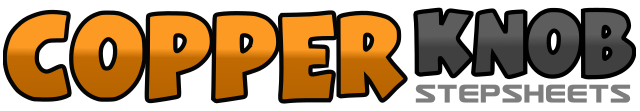 .......Count:32Wall:2Level:Improver.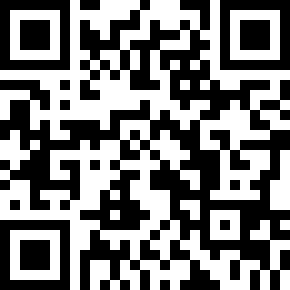 Choreographer:Cheryl Carter (UK) - April 2016Cheryl Carter (UK) - April 2016Cheryl Carter (UK) - April 2016Cheryl Carter (UK) - April 2016Cheryl Carter (UK) - April 2016.Music:Streamline's Version Of 'I Believe'Streamline's Version Of 'I Believe'Streamline's Version Of 'I Believe'Streamline's Version Of 'I Believe'Streamline's Version Of 'I Believe'........1 2&3Turn 1/4 L And Step L, Sweep R From Back To Front Cross Over R, Step Back L, Step Back R4 & 51/4 Turn L Stepping L Behind R, 1/4 L Stepping R In Place, Step Forward On L (Facing 3:00)6 & 7Sweep R From Back To Front Cross Over R, Step Back L, Step Back R8 &Sweep L From Front To Back & Step Behind R On L, Step R To R Side1 2&Cross Rock L Over R, Recover Back On R, Step L To L Side3 4&Cross Rock R Over L, Recover Back On L, Step 1/4 R On R5 6Step L Forward, Make 1/2 Turn Right Step On R (Facing 12:00)7&8&1/2 Turn R Stepping Back On L, 1/2 Turn R Stepping Forward On R (Easier Option Walk Fwd L R), Rock Forward On L, Recover Back On R1 2Step Back L, Sweep From Front To Back & Step On R,3&4&Sweep L From Front To Back Step On L, Step R Beside L, Step L Forward, Close R Next To L5 6Sway L, Sway R7&81/4 Turn L Stepping Fwd L, 1/2 Turn L Stepping Back R, 1/4 Turn L Step L To L Side1 2Sway R, Sway L3&4&1/4 Turn R Stepping Fwd R, 1/2 Turn R Stepping Back L, 1/4 Turn R, Step R To R Side, Cross L Over R5&61/4 Turn L Stepping Back R, 1/4 Turn L Stepping L To L Side, Cross R Over L7&8&Rock L To L Side, Recover On R, Rock Back On L & Recover On R